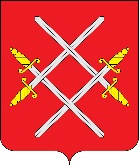 ГЛАВА РУЗСКОГО ГОРОДСКОГО ОКРУГАМОСКОВСКОЙ ОБЛАСТИ    РАСПОРЯЖЕНИЕот_______ №_______О сроках приема проектов инициативного бюджетирования для участия в муниципальном  конкурсном отборе на территории 
Рузского городского округа Московской областив 2020 годуВ соответствии с Законом Московской области № 170/2018-ОЗ                               «О развитии инициативного бюджетирования в Московской области», постановлением Правительства Московской области от 17.12.2019 № 992/44 «Об образовании Московской областной конкурсной комиссии                                  по проведению конкурсного отбора проектов инициативного бюджетирования в Московской области и о Порядке проведения конкурсного отбора проектов инициативного бюджетирования в Московской области» и распоряжением Главного управления территориальной политики Московской области от 12.05.2020 № 7 «Об объявлении о проведении конкурсного отбора проектов инициативного бюджетирования в Московской области»: 1. Установить следующие сроки приема проектов инициативного бюджетирования для участия в муниципальном конкурсном отборе на территории Рузского городского округа Московской области:дата начала приема проектов – 13.05.2020;дата окончания приема проектов – 21.05.2020.Прием проектов осуществляется путем их размещения на Интернет-портале в информационно-коммуникационной сети «Интернет» по адресу: https://vote.dobrodel.ru/narodniy_bydjet.2. Голосование жителей Рузского городского округа Московской области за проект осуществляется на Интернет-портале, размещенном в информационно-коммуникационной сети «Интернет» по адресу: https://vote.dobrodel.ru/narodniy_bydjet в следующие сроки:дата начала голосования – 22.05.2020;дата окончания голосования – 31.05.2020. 3. Опубликовать настоящее распоряжение в газете «Красное знамя» и разместить на официальном сайте Рузского городского округа Московской области в информационно-телекоммуникационной сети «Интернет».Глава городского округа 						  Н.Н. ПархоменкоПроект представил: Заместитель начальника финансового управленияАдминистрации Рузского городского округа                                                   В.Б. Буздина «___» ____________ 2020 г.Проект согласовали:Первый Заместитель Главы 
Администрации Рузского городского округа				           Ю.А. Пеняев«___» ____________ 2020 годаЗаместитель Главы АдминистрацииРузского городского округа                                                                                 Д.В. Шведов«___» ____________ 2020 годаЗаместитель Главы АдминистрацииРузского городского округа                                                                                 Н.А. Романова «___» ____________ 2020 годаНачальник Финансового управления Администрации Рузского городского округа	 		                      Т.В. Ермолаева«___» ____________ 2020 годаРазослать: в дело, Первому Заместителю Главы Администрации, Заместителям Главы Администрации, главным распорядителям средств бюджета Рузского городского округа, начальникам Управлений (отделов) Администрации, руководителям муниципальных учреждений Рузского городского округа.Исполнитель:Буздина Валентина Борисовна,заместитель начальника Финансового управленияАдминистрации Рузского городского округаТел.: 8 (49627) 23-603 «___» ____________ 2020 года